Департамент освіти і науки Київської обласної державної адміністраціїКНЗ КОР «Київський обласний інститут післядипломної освіти  педагогічних кадрів»Опорний навчальний заклад – Путрівський навчально-виховний комплекс«гімназія – загальноосвітня школа І-ІІІ ст. – дошкільний навчальний заклад»Васильківського районуОбласний майстер-класдля вчителів української мови та літератури«Інноваційні форми проведення занять з української мови і літератури: квест, кейс-уроки, сторітелінг»Заняття 1Дата проведення: група 1 – 30.10.2019р., група 2 – 14.11.2019р.Тема заняття: «Інноваційні форми проведення занять. Квест як інноваційна форма заняття з української мови та літератури»Заняття 2Дата проведення: група 1 – 09.01.2020р., група 2 – 23.01.2019р.Тема заняття: «Кейс-уроки та сторітелінг як інноваційна форма навчального заняття»Заняття 3Дата проведення: група 1 – 26.03.2020 р., група 2 – 09.04.2019р.Тема заняття: «Інноваційні форми проведення занять: обмін досвідом»План проведення заняття № 1 обласного майстер-класу Тема заняття:	 «Інноваційні форми проведення занять. Квести як форма занять з української мови та літератури».Дата проведення:	 30 жовтня 2019 р., 14 листопада 2019 р.Місце проведення:	ОНЗ–Путрівський НВК, с.Путрівка, вул.Путрівська,156	КНЗ Київської обласної ради «Київський обласний інститут післядипломної освіти педагогічних кадрів»Творче домашнє завдання слухачам: підготувати розробку завдань для квесту (1 з мови, 1 з літератури).Квест – тривалий цілеспрямований пошук, пов’язаний із пригодами та розслідуваннями…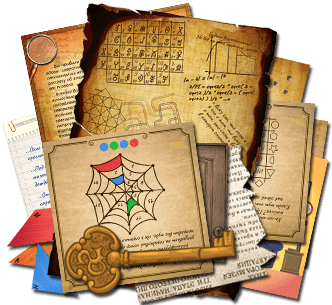 Контактні телефони:(067) 318-66-00 – Адамчук Євгенія Геннадіївна (керівник майстер-класу)Керівник:Адамчук Євгенія ГеннадіївнаВчитель української мови та літератури ОНЗ-Путрівський НВК «гімназія – ЗОШ І-ІІІ ст. – ДНЗ» Васильківського району Київської області, старший учитель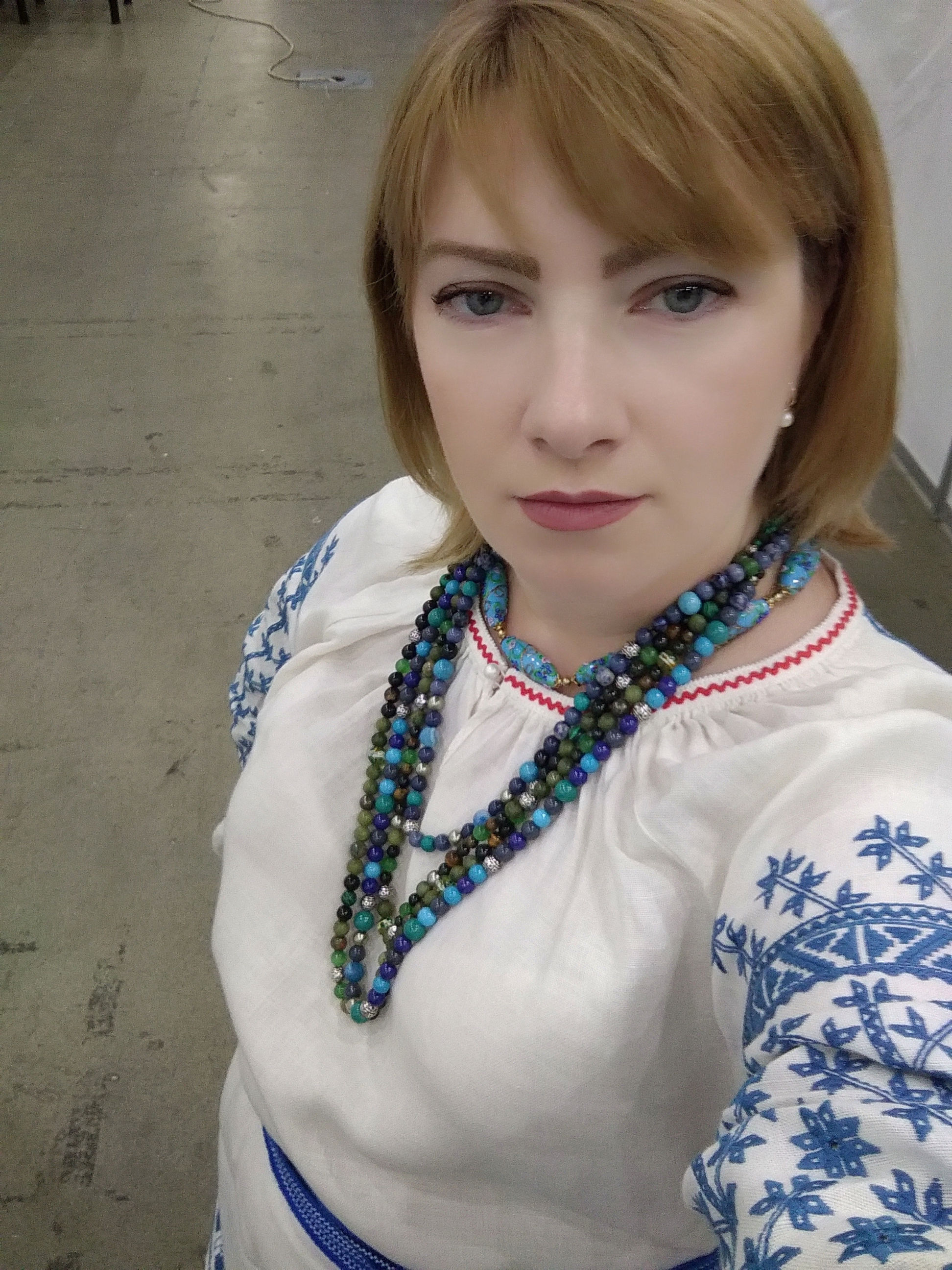 Координатор: Лященко Оксана Борисівна,методист відділу української мови і літератури та зарубіжної літератури КНЗ Київської обласної ради «Київський обласний інститут післядипломної освіти педагогічних кадрів»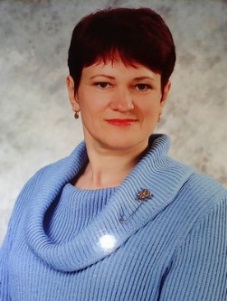 09.30-10.30Заїзд та реєстрація слухачів. Вступне анкетування слухачів.10.30-10.45Привітання слухачів. Організація та зміст діяльності обласного майстер-класу з проблеми «Інноваційні форми проведення занять з української мови і літератури: квести, кейс-уроки, сторітелінг»10.45-11.15Психолого-педагогічний тренінг «Будьмо знайомі».11.15-12.00Теоретичний блок: інноваційні форми проведення заняття з української мови та літератури; особливості квесту.12.00-13.00Практичний блок: особливості складання та проведення квесту; складання завдань для квесту (у групах).13.00-13.30Майстер-клас в режимі «Обмін досвідом»13.30-14.00Підсумки роботи учасників майстер-класу. Індивідуальні консультації для слухачів14.00Від’їзд слухачів